★申込書類を記入する前に、本状を《必ず》お読みください。また動画による音源審査に参加する場合は、別紙「演奏動画について」も確認のうえお申込みください。【お申し込みの前に】①出場希望日は、部門と日程を確認し、声楽部門は「第３希望」まで、器楽部門は「第２希望」までご記入ください。予定をよくご確認のうえ、参加できない日は記入しないでください。部門により実施日が異なるので、記入間違いのないようご確認ください。②申込締切後、出場希望日にかたよりが生じた場合は、事務局が調整して出場日を決定します。第１希望日以外の出場日になる場合もありますので、あらかじめご了承ください。③音源審査に参加する場合は、記入欄に○をつけてください。出場希望日には何も記入しないでください。④実施要項で実施規定なども確認してください。規定外での申し込み、記入もれなど申込書類が不十分な場合は、審査対象外となります。⑤参加校の先生、児童・生徒以外の方が指揮・伴奏を担当する場合は、「学校外指導者承認書」を出場申込書と一緒にお送りください。＜学校外指導者…学校長または教育委員会の承認を得ており、日常的に活動に参加してサポートをしている指導者＞⑥申込書類は、締切日までに早めにお送りください。　持ち込みはご遠慮ください。⑦申込書類は必ず控え（コピー）を取り、申込内容に変更等が生じた場合は直ちに事務局にご連絡ください。★申込書の内容は、「個人情報の保護に関する法律」をはじめ、法令を順守し、当社の「個人情報基本方針」ならびに「個人情報管理規程」に基づいて取り扱い、コンクール以外の目的では使用いたしません。【出場申込書の記入方法】①該当項目に○印をつけ、記入もれのないようお願いします。曲名や人名はプログラム等の原稿になりますので、不明点は楽譜出版社に問い合わせるなど調べていただき、読みやすい字で正確に記入してください。②学校名や担当教諭名、曲名、作詞・作曲者名などには、必ずふりがなをつけてください。③外国語曲の場合、曲名・人名などはカタカナ表記も記入してください。④組曲は組曲名も必ず記入し、組曲・メドレーで２曲以上演奏する場合は演奏順に曲名をご記入ください。⑤１校で複数グループが応募する場合、グループ名、出場部門、曲名などの記入間違いに注意してください。⑥演奏メモもぜひご記入ください。講評を担当する審査員がご覧になり、講評を記入する際の参考とします。⑦器楽部門の参加校は、楽器配置図を詳しく正確に記入し、使用楽器・貸出備品・楽器運搬補助員の記入欄も忘れずに記入してください。大型楽器・特殊楽器は、エレベーターが利用できないことがあるため、楽器配置図になるべく楽器のサイズを記入し、電源が必要な場合も明記してください。【演奏楽曲について】　≪ 必ずお読みください！ ≫①申し込みの際は、演奏および放送できる楽曲を選んでいただくことを基本とします。著作権の管理状況によっては、放送、配信を差し控える場合や音声のみの配信となる場合があります。②楽曲を改変する場合（部分省略を含む）、未出版の楽曲を演奏する場合は、必ず事前に作詞・作曲・編曲者などの著作者に許諾を得てください。③外国曲や音楽著作権管理団体（JASRACやNexToneなど）が管理していない曲は、海外の楽譜出版社や著作者本人が窓口となっている場合もあります。まずは出版社に問い合わせて確認してください。なお、直接著作者（作詞・作曲・編曲者など）に許諾を得ていただく必要や楽曲によっては、演奏および放送できない場合もあります。不明点は事務局にお問合わせください。④楽譜の無断コピーは、著作権法で禁止されています。品切れ等で楽譜が購入できないなどでやむを得ず、楽譜をコピーする場合は、作詞者・作曲者など著作者の許諾が必要です。まず楽譜出版社に問い合わせて了承を得た上で、音楽著作権管理団体や著作者に著作権利用申込手続きを行なってください。【地区予選出場申込書の申し込み締切】　●　令和５年（２０２３年）７月２６日（水）必着　 注意：締切日厳守！ 【申込書類の送り先・問合せ先】　●送 り 先　ＣＢＣこども音楽コンクール事務局 宛　　　　　　　【ＦＡＸ　052-259-1355】　　【Ｅメール　kodomo2009@cbc-tr.co.jp】　●問合せ先　ＴＥＬ　052-241-8111(CBC代表) ＜受付時間：平日 10:00～18:00 ※祝日を除く＞　このたびは、「ＣＢＣこども音楽コンクール」にご参加いただき、誠にありがとうございます。本コンクールでは、参加校の演奏を録画し、インターネットで動画を配信しています。これまで多くの皆様にご覧いただき、今年度もアーカイブでの配信を予定しています。この取り組みにより演奏された児童・生徒の皆さんやご家族、学校関係者をはじめ、当日会場に来ることができない遠方の親戚や友人にもご覧いただけます。また、他の参加校の演奏もご覧いただけますので、音楽教育関係の皆さんや音楽を志すこどもたちにも広く活用されることを願っております。　ただし、インターネットでの配信には放送とは異なる著作権および肖像権などの問題があり、楽曲によっては作詞、作曲等の著作権者の許諾が必要です。著作者の許諾や参加校の同意が得られなかったり、著作権使用料が発生する楽曲など条件を満たしていない楽曲の動画配信は行いませんので、予めご了承ください。特に参加校の先生などが自ら編曲されている場合の許諾も含めてご協力をお願いいたします。コンクール参加にあたり、下記の「動画配信に関する確認事項」を必ずご確認ください。上記の内容を必ず確認して、動画配信に同意するかどうかをご判断いただき、出場申込書の動画配信の可否の記入欄に◯印を記入してお送りください。※〇印の記入がなかった場合、当日受付で「同意するか、同意しないか」を確認する場合がありますので、事前に児童・生徒を通じて保護者の皆様にもお知らせください。　　　令和５年度（第５８回）　　　　　こども音楽コンクール地区予選　出場申込書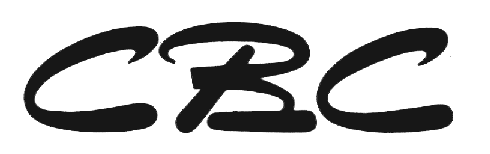 １つの部門に【２グループ】出場する学校は、グループ名に○をつけて下さい↓該当する項目に◯をつけて下さい↑↓内容を確認したうえで該当する項目に○印を記入し、担当教諭が署名の上、申込書を提出して下さい。　　　１つの部門に【２グループ】出場する学校は、グループ名に○をつけて下さい↓★楽器配置図 ※器楽部門参加校は必ず記入して下さい。（別紙でも受付可）変更はすみやかにご連絡下さい。　 ※大型楽器・特殊楽器は、なるべく楽器のサイズを記入して下さい。（運搬の際、エレベーターが利用できない場合があります）　 ※電源が必要な電子楽器は、楽器配置図に明記して下さい。動画配信に関するご説明とお願い ▼ 必ずご確認ください ▼【 動画配信に関する確認事項 】１．地区予選・中部日本決勝大会のインターネットによるアーカイブ配信◆配信はインターネット動画共有サービス（YouTube）を利用して配信します。動画のアップロードはＣＢＣラジオが行い、「ＣＢＣこども音楽コンクール公式チャンネル」にて公開します。※地区予選・中部日本決勝大会ともに、当日のライブ配信（生中継配信）は行いません。◆撮影は、ステージとホール内の客席等から行い、ステージ全体や児童・生徒のみなさんが演奏する姿や表情を撮影する予定です。なお、客席の様子も撮影する場合もあります。※過年度の動画でご確認いただけます。◆基本的に参加校すべての演奏を配信する予定です。ただし、著作権や肖像権などの許諾や同意が得られない場合や著作権者が不明な楽曲、著作権使用料が発生する楽曲、外国曲など条件を満たしていない楽曲は、『音声のみ配信する』『動画のみ配信する』のいずれかによる配信を行う、または『動画・音声ともに配信しない』ことがあります。◆動画配信の可否、公開する順番、期間等は、ＣＢＣラジオが任意で決めさせていただきます。順次公開しますので、随時「ＣＢＣこども音楽コンクール公式チャンネル」をご確認ください。◆動画の著作権は、株式会社ＣＢＣラジオに帰属します。２．参加校の先生による作詞・作曲・編曲された楽曲で参加◆演奏楽曲が参加校の先生や学校関係者などによる作詞・作曲・編曲の場合で、インターネット配信に同意されない場合はあらかじめご連絡ください。３．その他特記事項◆収録した演奏の音源・動画は、原則として本コンクール運営に関する目的以外では利用しません。◆著作権の権利許諾など、不都合が生じた場合は、公開した後でも事前に通知することなく事務局の判断で配信を取りやめることがあります。◆その他の事項については、著作権法によるものとし、特に定めのない事項について意見を異にしたときは、誠意をもって協議し決定するものとします。ふりがなグループ名グループ名グループ名グループ名グループ名グループ名学校名（正式名称）・学　校所在地郵便番号郵便番号郵便番号学　校所在地－学校長氏名ＴＥＬＴＥＬ－－－－－学校長氏名ＦＡＸＦＡＸ－－－－－学校代表メールアドレス（携帯メール不可）※ご案内等をメールに添付して送ることがあります。学校代表メールアドレス（携帯メール不可）※ご案内等をメールに添付して送ることがあります。学校代表メールアドレス（携帯メール不可）※ご案内等をメールに添付して送ることがあります。学校代表メールアドレス（携帯メール不可）※ご案内等をメールに添付して送ることがあります。学校代表メールアドレス（携帯メール不可）※ご案内等をメールに添付して送ることがあります。ふりがな緊急連絡先（携帯電話）　（※任意）緊急連絡先（携帯電話）　（※任意）緊急連絡先（携帯電話）　（※任意）緊急連絡先（携帯電話）　（※任意）緊急連絡先（携帯電話）　（※任意）緊急連絡先（携帯電話）　（※任意）会場への来場方法（予定）／徒歩は除く会場への来場方法（予定）／徒歩は除く会場への来場方法（予定）／徒歩は除く会場への来場方法（予定）／徒歩は除く会場への来場方法（予定）／徒歩は除く会場への来場方法（予定）／徒歩は除く会場への来場方法（予定）／徒歩は除く会場への来場方法（予定）／徒歩は除く会場への来場方法（予定）／徒歩は除く会場への来場方法（予定）／徒歩は除く会場への来場方法（予定）／徒歩は除く会場への来場方法（予定）／徒歩は除く会場への来場方法（予定）／徒歩は除く会場への来場方法（予定）／徒歩は除く担　当教諭名－－公共交通機関公共交通機関公共交通機関公共交通機関公共交通機関貸切バス貸切バス貸切バス貸切バス担　当教諭名－－楽器運搬車楽器運搬車楽器運搬車楽器運搬車学　年人　数部　門・形　態※参加部門に○をつけて下さい。※参加形態も記入して下さい。声重　唱学　年※指揮者・伴奏者を除いた人数部　門・形　態※参加部門に○をつけて下さい。※参加形態も記入して下さい。声部合唱部　門・形　態※参加部門に○をつけて下さい。※参加形態も記入して下さい。楽器名等重　奏部　門・形　態※参加部門に○をつけて下さい。※参加形態も記入して下さい。合　奏部　門・形　態※参加部門に○をつけて下さい。※参加形態も記入して下さい。合　奏年生人部　門・形　態※参加部門に○をつけて下さい。※参加形態も記入して下さい。ふりがなJASRAC/NexToneJASRAC/NexToneJASRAC/NexTone曲 名（正確に）曲 名（正確に）※プログラムに表記するため、正確にご記入下さい。組曲の場合は組曲名も記入して下さい。外国曲はカタカナ表記も記入して下さい。※プログラムに表記するため、正確にご記入下さい。組曲の場合は組曲名も記入して下さい。外国曲はカタカナ表記も記入して下さい。※プログラムに表記するため、正確にご記入下さい。組曲の場合は組曲名も記入して下さい。外国曲はカタカナ表記も記入して下さい。※プログラムに表記するため、正確にご記入下さい。組曲の場合は組曲名も記入して下さい。外国曲はカタカナ表記も記入して下さい。※プログラムに表記するため、正確にご記入下さい。組曲の場合は組曲名も記入して下さい。外国曲はカタカナ表記も記入して下さい。※プログラムに表記するため、正確にご記入下さい。組曲の場合は組曲名も記入して下さい。外国曲はカタカナ表記も記入して下さい。※プログラムに表記するため、正確にご記入下さい。組曲の場合は組曲名も記入して下さい。外国曲はカタカナ表記も記入して下さい。※プログラムに表記するため、正確にご記入下さい。組曲の場合は組曲名も記入して下さい。外国曲はカタカナ表記も記入して下さい。※プログラムに表記するため、正確にご記入下さい。組曲の場合は組曲名も記入して下さい。外国曲はカタカナ表記も記入して下さい。※プログラムに表記するため、正確にご記入下さい。組曲の場合は組曲名も記入して下さい。外国曲はカタカナ表記も記入して下さい。ふりがな著作権の状況著作権の状況著作権の状況ふりがな著作権の状況著作権の状況著作権の状況作 詞著作権の状況著作権の状況著作権の状況訳 詞ふりがな著作権の状況著作権の状況著作権の状況ふりがな著作権の状況著作権の状況著作権の状況作 曲著作権の状況著作権の状況著作権の状況編 曲ふりがなふりがな指 揮()年伴 奏（)年指 揮伴 奏※重唱、重奏は指揮者なし。指揮者・伴奏者が学校の先生・児童・生徒以外の場合は「学校外」を○で囲み、学校外指導者承認書を添付して下さい。※重唱、重奏は指揮者なし。指揮者・伴奏者が学校の先生・児童・生徒以外の場合は「学校外」を○で囲み、学校外指導者承認書を添付して下さい。※重唱、重奏は指揮者なし。指揮者・伴奏者が学校の先生・児童・生徒以外の場合は「学校外」を○で囲み、学校外指導者承認書を添付して下さい。※重唱、重奏は指揮者なし。指揮者・伴奏者が学校の先生・児童・生徒以外の場合は「学校外」を○で囲み、学校外指導者承認書を添付して下さい。※重唱、重奏は指揮者なし。指揮者・伴奏者が学校の先生・児童・生徒以外の場合は「学校外」を○で囲み、学校外指導者承認書を添付して下さい。※重唱、重奏は指揮者なし。指揮者・伴奏者が学校の先生・児童・生徒以外の場合は「学校外」を○で囲み、学校外指導者承認書を添付して下さい。※重唱、重奏は指揮者なし。指揮者・伴奏者が学校の先生・児童・生徒以外の場合は「学校外」を○で囲み、学校外指導者承認書を添付して下さい。※重唱、重奏は指揮者なし。指揮者・伴奏者が学校の先生・児童・生徒以外の場合は「学校外」を○で囲み、学校外指導者承認書を添付して下さい。※重唱、重奏は指揮者なし。指揮者・伴奏者が学校の先生・児童・生徒以外の場合は「学校外」を○で囲み、学校外指導者承認書を添付して下さい。※重唱、重奏は指揮者なし。指揮者・伴奏者が学校の先生・児童・生徒以外の場合は「学校外」を○で囲み、学校外指導者承認書を添付して下さい。※重唱、重奏は指揮者なし。指揮者・伴奏者が学校の先生・児童・生徒以外の場合は「学校外」を○で囲み、学校外指導者承認書を添付して下さい。※重唱、重奏は指揮者なし。指揮者・伴奏者が学校の先生・児童・生徒以外の場合は「学校外」を○で囲み、学校外指導者承認書を添付して下さい。※重唱、重奏は指揮者なし。指揮者・伴奏者が学校の先生・児童・生徒以外の場合は「学校外」を○で囲み、学校外指導者承認書を添付して下さい。※重唱、重奏は指揮者なし。指揮者・伴奏者が学校の先生・児童・生徒以外の場合は「学校外」を○で囲み、学校外指導者承認書を添付して下さい。楽譜出版社演奏時間分秒※事務局記入欄□配信：[　　　　　　　　　　]□放送：[　　　　　　　　　　]※事務局記入欄□配信：[　　　　　　　　　　]□放送：[　　　　　　　　　　]※事務局記入欄□配信：[　　　　　　　　　　]□放送：[　　　　　　　　　　]※事務局記入欄□配信：[　　　　　　　　　　]□放送：[　　　　　　　　　　]楽譜出版社※時間が規定外の場合、審査の対象外となります。※時間が規定外の場合、審査の対象外となります。※時間が規定外の場合、審査の対象外となります。※時間が規定外の場合、審査の対象外となります。※時間が規定外の場合、審査の対象外となります。※事務局記入欄□配信：[　　　　　　　　　　]□放送：[　　　　　　　　　　]※事務局記入欄□配信：[　　　　　　　　　　]□放送：[　　　　　　　　　　]※事務局記入欄□配信：[　　　　　　　　　　]□放送：[　　　　　　　　　　]※事務局記入欄□配信：[　　　　　　　　　　]□放送：[　　　　　　　　　　]会場審査★予選実施日：【声楽】9/16(土)、17(日)、18(月祝)、【器楽】9/18(月祝)、23(土)第１希望９月日（　　　）会場審査部門と日程を確認して、右の記入欄に希望日を記入して下さい。＜声楽部門は第３希望まで＞ ＜器楽部門は第２希望まで＞※参加できない日程は記入しないで下さい。第２希望９月日（　　　）会場審査部門と日程を確認して、右の記入欄に希望日を記入して下さい。＜声楽部門は第３希望まで＞ ＜器楽部門は第２希望まで＞※参加できない日程は記入しないで下さい。第３希望（声楽のみ）９月日（　　　）音源審査参加希望の学校は右記に○印を記入して下さい。（動画は申込書類受付後に送って下さい）参加希望の学校は右記に○印を記入して下さい。（動画は申込書類受付後に送って下さい）音源審査に参加希望音源審査に参加希望音源審査に参加希望「申し込みにあたってのご案内」「実施要項」を読みました。「申し込みにあたってのご案内」「実施要項」を読みました。「申し込みにあたってのご案内」「実施要項」を読みました。「申し込みにあたってのご案内」「実施要項」を読みました。「申し込みにあたってのご案内」「実施要項」を読みました。担当教諭名演奏楽曲の著作権に関する許諾を得ています。《許諾が必要な曲の場合》演奏楽曲の著作権に関する許諾を得ています。《許諾が必要な曲の場合》演奏楽曲の著作権に関する許諾を得ています。《許諾が必要な曲の場合》演奏楽曲の著作権に関する許諾を得ています。《許諾が必要な曲の場合》演奏楽曲の著作権に関する許諾を得ています。《許諾が必要な曲の場合》担当教諭名◆動画配信の可否（予選・決勝ともに）　※◯印を記入◆動画配信の可否（予選・決勝ともに）　※◯印を記入同意します同意しません担当教諭名申込方法★申込書類に必要事項を記入し、ＦＡＸまたはメールで事務局にお送り下さい。《記入は手書き・ＰＣ入力どちらでも可》★申込書類に必要事項を記入し、ＦＡＸまたはメールで事務局にお送り下さい。《記入は手書き・ＰＣ入力どちらでも可》申込方法◆ＦＡＸ：052-259-1355◆Ｅメール：kodomo2009@cbc-tr.co.jp申込方法【メールで送る】　件名に「ＣＢＣコンクール申込2023」と入力し、メール本文に(1)学校名、(2)部門名、(3)担当教諭名（フルネーム）を入力して、申込書類の「ＰＤＦ」または「Ｗｏｒｄ」のファイルを添付してお送り下さい。【メールで送る】　件名に「ＣＢＣコンクール申込2023」と入力し、メール本文に(1)学校名、(2)部門名、(3)担当教諭名（フルネーム）を入力して、申込書類の「ＰＤＦ」または「Ｗｏｒｄ」のファイルを添付してお送り下さい。申込方法※送付前に記入もれや不備がないかをよく確認して下さい。※２ページ目も必ず記入して提出して下さい。★申込書類の締切　令和５年７月２６日（水）必着　≪持ち込みはご遠慮下さい≫学校名部　門○をつけて下さい→学校名部　門○をつけて下さい→曲　名★出場グループ紹介 … グループの特徴や日頃の活動の様子の他、連絡事項等も自由にご記入下さい。　（ 初出場 ）　←初めて参加する学校は左記に○をつけて下さい。出場グループ紹介は放送用に参考にすることがあります。★演奏メモ…審査員に聴いて欲しい点やアドバイスを受けたい点などをご記入下さい。★使用楽器・貸出備品・楽器運搬補助員…器楽部門に出場される学校は、必ずご記入下さい。★使用楽器・貸出備品・楽器運搬補助員…器楽部門に出場される学校は、必ずご記入下さい。★使用楽器・貸出備品・楽器運搬補助員…器楽部門に出場される学校は、必ずご記入下さい。★使用楽器・貸出備品・楽器運搬補助員…器楽部門に出場される学校は、必ずご記入下さい。★使用楽器・貸出備品・楽器運搬補助員…器楽部門に出場される学校は、必ずご記入下さい。★使用楽器・貸出備品・楽器運搬補助員…器楽部門に出場される学校は、必ずご記入下さい。★使用楽器・貸出備品・楽器運搬補助員…器楽部門に出場される学校は、必ずご記入下さい。★使用楽器・貸出備品・楽器運搬補助員…器楽部門に出場される学校は、必ずご記入下さい。★使用楽器・貸出備品・楽器運搬補助員…器楽部門に出場される学校は、必ずご記入下さい。★使用楽器・貸出備品・楽器運搬補助員…器楽部門に出場される学校は、必ずご記入下さい。★使用楽器・貸出備品・楽器運搬補助員…器楽部門に出場される学校は、必ずご記入下さい。★使用楽器・貸出備品・楽器運搬補助員…器楽部門に出場される学校は、必ずご記入下さい。使用楽器名（ｶﾀｶﾅ）数◆貸出備品（使用する物に○↓）◆貸出備品（使用する物に○↓）◆貸出備品（使用する物に○↓）◆貸出備品（使用する物に○↓）◆貸出備品（使用する物に○↓）◆貸出備品（使用する物に○↓）指揮台指揮台指揮台指揮者譜面台指揮者譜面台指揮者譜面台ピアノピアノピアノピアノいす 背付ピアノいす 背付ピアノいす 背付ピアノいす ベンチピアノいす ベンチピアノいす ベンチ◆演奏者用いす◆演奏者用いす◆演奏者用いす◆演奏者用いす◆演奏者用いす◆演奏者用いす必要数を記入→必要数を記入→脚◆楽器運搬補助員(人数を記入）◆楽器運搬補助員(人数を記入）◆楽器運搬補助員(人数を記入）◆楽器運搬補助員(人数を記入）◆楽器運搬補助員(人数を記入）◆楽器運搬補助員(人数を記入）学　生人人学生以外人人